    KLAUZULA INFORMACYJNA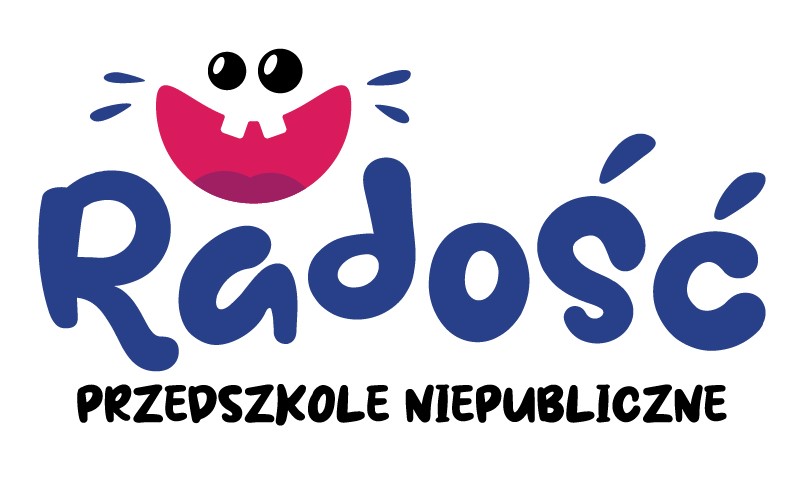   REKRUTACJA Na podstawie art.13 ust. 1,2, Rozporządzenia Parlamentu Europejskiego i Rady (UE) 2016/679                 z dnia 27 kwietnia 2016 r. 2 w sprawie ochrony osób fizycznych w związku z przetwarzaniem                 danych osobowych i w sprawie swobodnego przepływu takich danych ( ogólne rozporządzenie                      o ochronie danych), zwane dalej RODO.                                                                                                Zapoznałem /zapoznałam się                                                                     Data/ podpis…………………………………………………..AdministratoremPana/ pani Danych jest:Przedszkole Niepubliczne „ RADOŚĆ”ul. Armii Krajowej 514-100 OstródaDane kontaktowe administratoraDorota Czaplejewicz – dyrektorradosc@przedszkole.ostroda.plPana /Pani danebędąprzetwarzane w celu:Przeprowadzenia procesu rekrutacji.Podstawą przetwarzania Pana/ Pani danych osobowych jest: Udzielona przez Pana/ Panią zgoda.Informacja o przekazywaniu danych do innych podmiotów: Pana/Pani dane nie są przekazywane do organizacji międzynarodowych oraz państw trzecich.Okres przechowywania danych: Pana/Pani dane będą przechowywane na okres rekrutacji. Ma Pan/ Pani prawo do: Dostępu swoich danych oraz możliwości  ich sprostowaniaUsunięcia lub ograniczenia przetwarzania swoich danychWniesienia skargi do organu nadzorczegoPodane przez Pana/ Panią dane są: Przekazane dobrowolnie. Niepodanie danych skutkuje brakiem możliwości udziału w procesie rekrutacji Pana/Pani dane: Nie podlegają zautomatyzowanemu systemowi podejmowania decyzji ani profilowaniu 